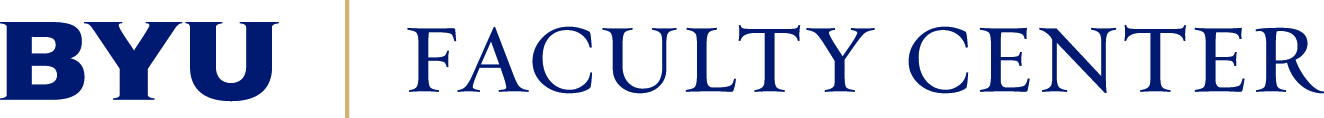 Orientation Checklist for Adjunct FacultyHiring ProceduresTake your social security card and, if foreign, take your visa documentation to Staff Employment (D-70 ASB) to complete an I-9.Complete your contract by following the instructions in the email sent by Staff Employment.Once your contract is approved, log in to myBYU for access to class roles, completion of your W4 form, and bank account information for direct deposit.Pre-arrival preparation
I. Check with the department secretary on:Available office space.Class schedule and room numbers.Access to a computer and other technology support that you might need.Phone/internet hook-ups and long-distance calling code set up.Access to a BYU email address.Building and department mail-boxes/keys, after-hours access, copy machine codes, and generic office supplies.II. Visit the Adjunct Faculty Website - adjuncts.byu.eduReview BYU Policy 	Take a tour of the website for other helpful information.II. Familiarize yourself with teaching tools - http://ctl.byu.eduLearning Suite  - https://learningsuite.byu.edu/ Syllabus BuilderSet up one-on-one training with CTL consultants if needed.First week of employmentGet a picture ID at the BYU ID Center (1057 WSC) 801-422-5092Register your vehicle with BYU online at https://cars.byu.edu/vehicles Ask for a list of department faculty/staff phone numbers.Ask to meet with your chair and discuss any needs, questions, or concerns that you may have:Information on student evaluations and how they apply to youHow and when you will be evaluated and by whomWays to connect with your department (invitations to department meetings, socials, newsletters, email list)Funds available for professional development opportunities, etc.